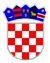 	REPUBLIKA HRVATSKAVUKOVARSKO-SRIJEMSKA ŽUPANIJAOPĆINA NEGOSLAVCIOpćinsko vijećeKLASA: 400-01/22-01/01URBROJ: 2196-19-02-22-18Negoslavci, 27.12.2022. godine	Na temelju članka 67., stavka 1. Zakona o komunalnom gospodarstvu („Narodne novine“ broj 68/18, 110/18 i 32/20) i članka 19., stavka 1., točke 2. Statuta Općine Negoslavci („Službeni glasnik Općine Negoslavci” broj 1/21), Općinsko vijeće Općine Negoslavci na svojoj redovnoj sjednici održanoj dana 27.12.2022. godine donosiProgram građenja komunalne infrastruktureOpćine Negoslavci za 2023. godinuČlanak 1.	Ovim se Programom određuje se opis poslova građenja komunalne infrastrukture za 2023. godinu, iskaz financijskih sredstava potrebnih za ostvarivanje programa i naznake izvora financiranja po djelatnostima.                    Članak 2.	Građenje objekata i uređaja komunalne infrastrukture utvrđuje se po djelatnostima kako slijedi:građenje objekata komunalne infrastrukture zagrađevine komunalne infrastrukture koje će se graditi radi uređenja neuređenih dijelova građevinskog područja,građevine komunalne infrastrukture koje će se graditi u uređenim dijelovima građevinskog područja,građevine komunalne infrastrukture koje će se graditi izvan građevinskog područja,postojeće građevine komunalne infrastrukture koje će se rekonstruisati,građevine komunalne infrastrukture koje će se uklanjati.Članak 3.	U 2023. godini planira se gradnja sljedećih objekata komunalne infrastrukture na području Općine Negoslavci kako slijedi:građevine komunalne infrastrukture koje će se graditi radi uređenja neuređenih dijelova građevinskog područja					                                         0,00građevine komunalne infrastrukture koje će se graditi u uređenim dijelovima građevinskog područja		- izgradnja nerazvrstane ceste „Progon put Gatina”, k.č. 2014., k.o. Negoslavci                                                                                                   				                                                  250.000,00 KN/33.180,70 EURgrađevine komunalne infrastrukture koje će se graditi izvan građevinskog područja										                                   0,00postojeće građevine komunalne infrastrukture koje će se rekonstruisati,                     0,00građevine komunalne infrastrukture koje će se uklanjati.                                             0,00UKUPNO: 								  250.000,00 KN/33.180,70 EURČlanak 4.	Financijska sredstva za gradnju komunalne infrastrukture iz članka 3. u ukupnom iznosu od 250.000,00 KN/33.180,70 EUR osigurat će se iz sljedećih izvora.Članak 5.	Provedbenu odluku u cilju realizacije ovoga programa donijeti će Općinski načelnik.Članak 6.	Ovaj Program stupa na snagu dan nakon dana objave u Službenom glasniku Općine Negoslavci, a primjenjuje se od 01.01.2023. godine.PREDSJEDNIK OPĆINSKOG VIJEĆAMiodrag MišanovićIzvršenjePotrebna sredstvaIzvori financiranja i iznosiizgradnja nerazvrstane ceste „Progon put Gatina”, k.č. 2014., k.o. Negoslavci                                                                                                   250.000,00 KN/33.180,70 EURSufinanciranje Ministarstva regionalnog razvoja i fondova Europske Unije -250.000,00 KN/33.180,0 EURUKUPNO250.000,00 KN/33.180,70 EUR